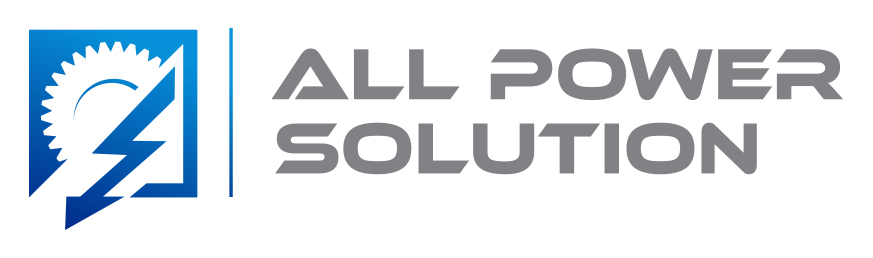 USED CATERPILLAR G3512E GAS GENERATOR SETENGINE .INTERNAL ID:				APS-3257BRAND:					CATERPILLARTYPE:						G3512-EPOWER:					1200 KWSERIAL No:					GYM00141YEAR OF MANUFACTURING:		2011FUEL:                                                     NATURAL GASALTERNATORBRAND:					CAT SR4KVA:						1600RPM:						1500VOLTAGE:					400 VFREQUENCY:				50PHASE:					3HISTORY:ONLY 37.000 HOURS SINCE NEW, 30K OVERHAULING HAS BEEN DONE.EXCELLENT CONDITION.SCOPE OF DELIVERY:ENGINE, ALTERNATOR, BASE FRAME, CONTROL PANEL, GAS STREET,HEAT EXCANHERPRICE:   EURO 79.000,= EX-WAREHOUSE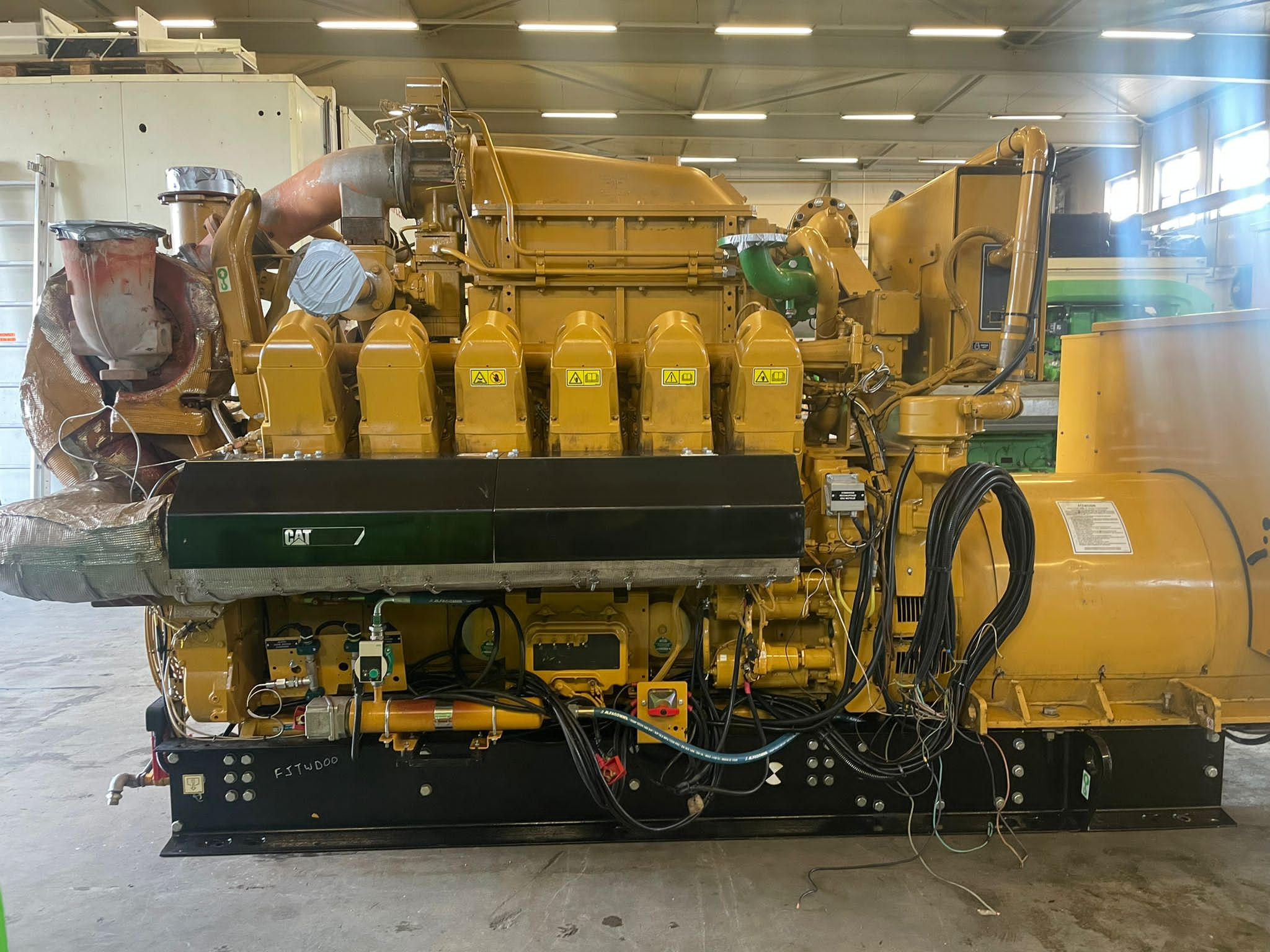 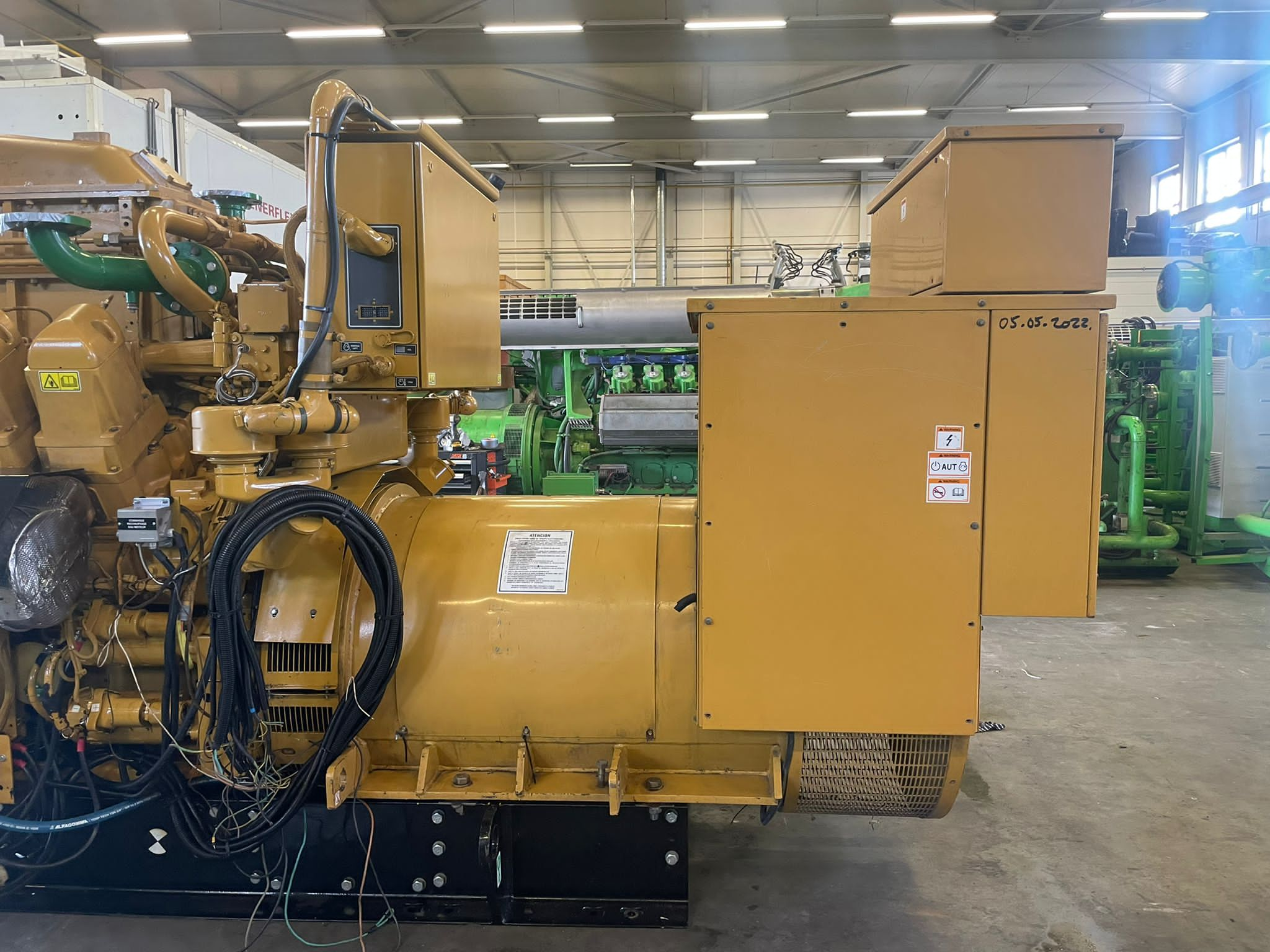 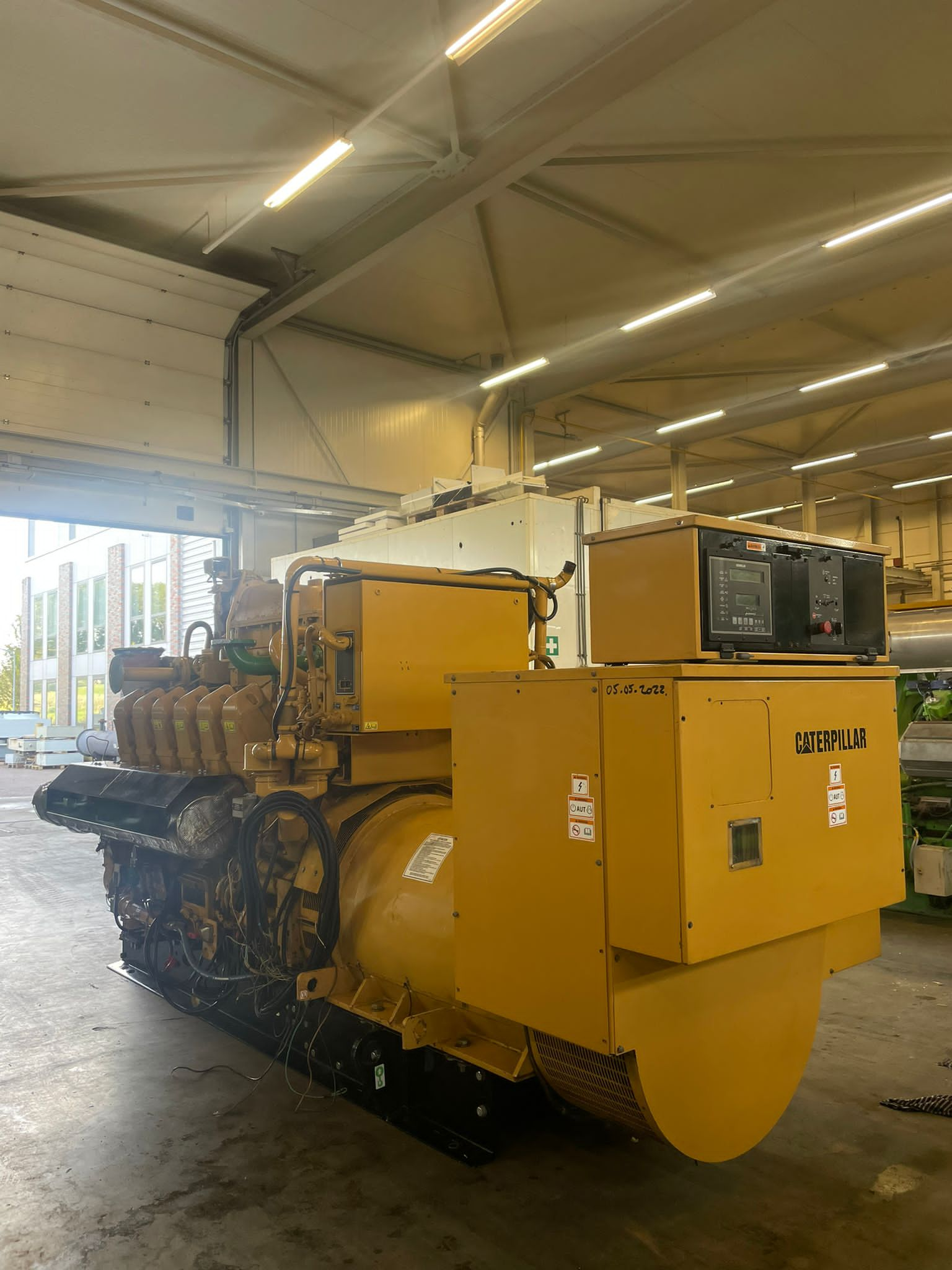 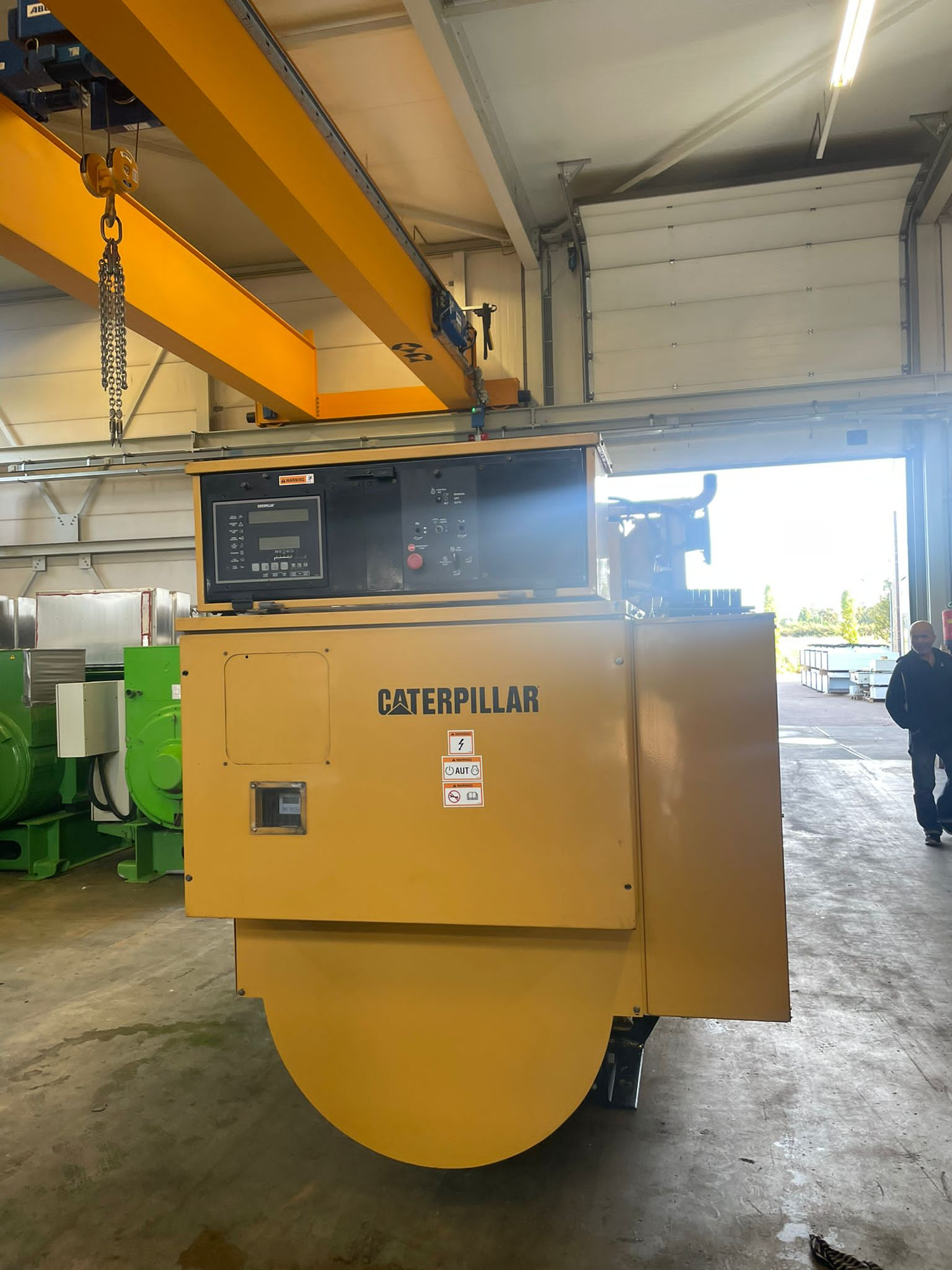 